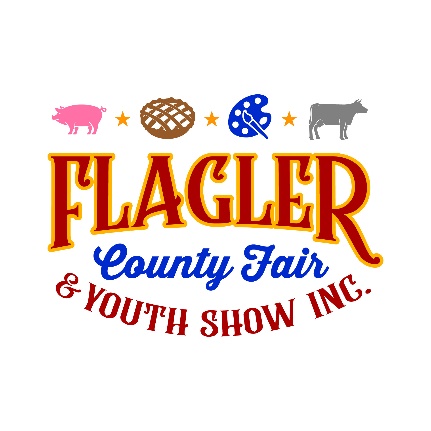 FLAGLER COUNTY FAIR & YOUTH SHOW, INC.April 10th, 2023 to April 15th , 2023FAMILY LIVING AND ARTS
“Home & Family / Fine Arts / Photography / Straight from the Kitchen”/Homemade/Hat Contest/ Flower Arrangements/Wood Design/Ornamental Horticulture/Open AgricultureDivisions/Country Critter and Shoe Box FloatEligibility / General InformationFor the 2023 Flagler County Fair and Youth Show all 4-H and FFA members in good standing can enter.Entries must be residents of Flagler County or attend a Flagler County SchoolEntries may be submitted by INDIVIDUALS only All items must have been completed after the 2022 Fair. Professionals may not enter items in any divisionAge Divisions (as of September 1, 2022)                     Pee Wee  5-7          Junior 8-10          Intermediate 11-13          Senior 14-18          Adults NAAll non perishable entries must be hand delivered to the Cattleman’s Hall on Saturday April 8th  from 1 pm to 6 pm.  All perishable entries must be hand delivered on Monday April 10th from 2pm  to 6 pmAll entries will be on display at the fairgrounds during the upcoming Flagler County Fair & Youth ShowAll decisions affecting this competition and interpretation of its rules are vested in the Flagler County Fair. All articles entered will be displayed at the discretion of the Flagler County Fair. No changes may be made to any entry after it is received. Each entry must be registered in its proper division, class, and age division. The Flagler County Fair reserves the right to place any wrongfully registered entry into the proper categoryNO FRAMES ARE ALLOWED TO BE USED IN FINE ARTS DIVISIONExhibitor is required to enter a minimum of 3 divisions. You are allowed to enter more than the 3 required divisions. The more you enter the more points you receive. Only 1 entry per division is allowed.SecurityWhile all reasonable security will be taken, all entries are submitted at the risk of the exhibitor. Precaution will be taken to protect exhibits. However, no claims for injury to any person or damage or loss of any property on account of fire, theft or any other crime, shall be made against the Flagler County Fair & Youth Show, Inc., its officers or agents by or on behalf of the exhibitors. The fair will not assume responsibility for returning such items as boxes, hangers or clothing bags delivered with items.Release of EntriesAll entries must be picked up Saturday April 15th from 10 am to 12 pm The fair is not responsible for any items left on the premises Saturday April 15th from 10 am to 12 pm  Items not picked up during the specified date and time will become the property of the Flagler County FairAll premium monies and ribbons will be added to exhibitor’s checks.If member not a livestock exhibitor then awards will be awarded Saturday at pickup.JudgingEntries will be judged and awarded Ribbons and Cash PrizesPlacing/Awards for overall points1st Place – $75.00 Cash Award2nd Place –$50.00 Cash Award3rd Place –$25.00 Cash AwardAn overall “Best of Show” winner for each class (not age division) will be awarded a rosette and a $25.00 cash awardConsideration of judging will be given to appearance, design, technique, workmanship and finishing.The decision of the judges is final. Judging results will not be given over the phone nor will exhibitors be allowed in the hall until Wednesday night. ContactsPenny Buckles – Fair President (386) 931-6597Ennasea Coute – (386) 627-4122Email:  flaglerctyfair@bellsouth.net  or  ennasea.coute@yahoo.com Website:  www.flaglercountyfair.com  Drop Off Information Drop Off: Non Perishable Items Saturday April 8th from  1pm-6pm . Drop off of Perishable Items April 10th from 2 pm to 6 pmPickup: Saturday April 15th  from 10 am to 12 pmJudging:  Monday April 10th and Tuesday April 11th,  2023 (Hall will be closed during judging)Age Divisions (As of September 1, 2022)Pee Wee….. Age 5-7Junior….. Age 8-10Intermediate….. Age 11-13Senior….. Age 14-18Adult….. NAAwards Per Class/Per Age Division 1st Place ….. Blue Ribbon & $5.00 Cash Award2nd Place …..Red Ribbon & $3.00 Cash Award3rd Place …..White Ribbon & $2.00 Cash AwardBest of Show (Per Class with at least 3 entries)…..Rosette & $25.00 Cash AwardSEWING DIVISIONClass 1 	Sewn Articles Needle Sewing machineClass 2	Needle Work (Made with any other type of needle)Knitted/CrochetedHookingClass 3	Hand Quilted QuiltsClass 4	Machine Quilted QuiltsFINE ARTS DIVISION(NO FRAMES)*Fine Arts entries should be original and complete after 2022 Fair*  *No entry previously shown at the Flagler County Fair will be accepted*Class 1 	Paintings Water ColorOilAcrylicsClass 2	DrawingsPencil/Color PencilCharcoalInkClass 3	Mixed Media Cut/PastePaper MacheCollagePHOTOGRAPHY DIVISION*Photographs that have been enhanced using software will not be accepted**Removal of red eye & cropping can be used as necessary**No nudity  or vulgar displays – Judges have the right to disqualify at their discretion**ALL photographs must be 8” x 10” and must be mounted on standard 11” x 14” single weight white mount boards*Class 1 	Black and White Portraits Landscape	       AnimalsArchitectureClass 2	Color Portraits Landscape	        AnimalsArchitectureSTRAIGHT FROM THE KITCHEN DIVISION*Entries must consist of (2) of the same product*(except decorating)*Recipe, processing method and ingredients must be attached to product on 4x6 index card**All food must be prepared according to USDA recommendations**No mixes may be used.  Items should all be homemade**Entries that require refrigeration will not be accepted*Judging based on appearance, proper methods, taste and originalityClass 1 					Class 2				Class 3	Cupcake & Cake				Pies & Cobblers			BreadsClass 4	Home Canned & Preserved Foods 		(Vegetables, Jams, Jellies, Preserves, Fruits, Pickles, Relishes, Sauces		(no honey)			*Must have been canned or preserved within the last 12 months*Class 5	Cookies		*Cookies should consist of (6) pieces in each container* 2 containers required total of 12 cookies required. *All entries must be entered on disposable containers and placed in a plastic bag. (Ziploc preferred)Class 6            Cupcake/Cake Decorating      Judged on looks not taste*	 *Only needs 1 entry not 2 and you do not need an index card*HOMEMADEPlease note that you will need 2(two) entries. Judges will actually be judging on appearance and usability of productClass 1LotionsSoap-BarScrubs – sugar/saltCandlesHOBBYJudging will be based on creativity/originality and eye appealClass 1Bird HousesHAT CONTESTJudging will be based on Creativity/originality, Decorativeness, Eye Appeal and NeatnessClass 1HolidayCrazy Derby DesignTea PartyGlitzy DesignFLOWER ARRANGEMENTS-Artificial Materials OnlyJudging based on General Appearance, Consistent use of material with theme, MechanicsClass 1Table Top Centerpiece – Holiday themedEasterIndependence DayThanksgivingChristmasJEWELRY MAKING		Judging based on creativity, individuality, appearance and neatnessClass 1Strung 1 pieceStrung 3 piece setWire wrappedWOODJudging based on creativity, appearance and neatnessClass 1Wood BurningWood CarvingORNAMENTAL HORTICULTUREContainer size shall not exceed 16” x 16” Judging will be based on General Appearance, Shape-true variety or type, Free from insects, size and color of leaves, free from deficiencies, free from diseaseClass 1CactusSucculentsTerariumsDish GardenHORTICULTURE DIVISION Judging will be based on * General Appearance * Size & Color of Leaves * Free of deficiencies/insects * Free of diseaseContainers must be clean and neat in appearance and shall not exceed 5 gallon in size. No food or cans or broken containers will be accepted. Decorated best pot is now included in your entry and not a separate category. So plant your plant in your best pot!Exhibitor limited to 1 per age divisionAll plants must be purchased by exhibitor. (except potato project)Class 1Potato Project – 4HCabbageBrocolliKaleCOUNTRY CRITTERJudging will be  on creativity, attractiveness, originality, neatness and age specific entriesCritters have a maximum size of 3’ x 3’ x 2’ (LxWxH)Class 1 Small Animal BreedOwlsRabbitsTurtlesClass 2 – Large BreedPigCowGoat